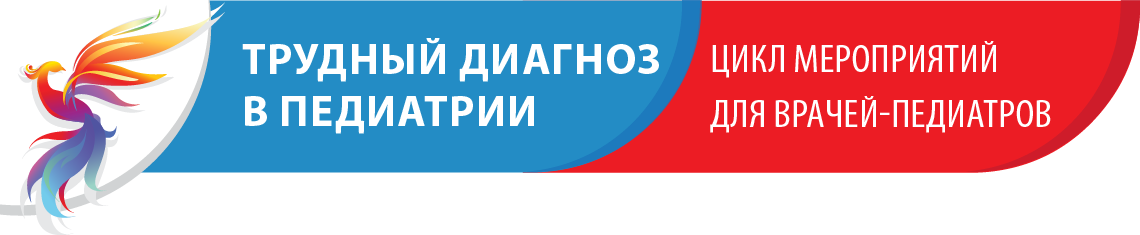 Глубокоуважаемые коллеги, в связи с обострившейся эпидемиологической обстановкой проведение VII Московского городского съезда педиатров с межрегиональным и международным участием «Трудный диагноз в педиатрии» рекомендовано в дистанционном формате.Просим Вас отнестись с пониманием к сложившейся ситуации и сохранить участие в съезде в формате online.Напоминаем, что VII Московский Городской Съезд педиатров с межрегиональным и международным участием состоится 6-8 октября 2021 года.  Организаторы:Департамент здравоохранения города Москвы;ГБУЗ «Детская городская клиническая больница имени З.А. Башляевой ДЗМ»;ФГБОУ ДПО «Российская медицинская академия непрерывного профессионального образования» Министерства здравоохранения Российской Федерации;ГБУЗ города Москвы «Научно-исследовательский институт неотложной детской хирургии и травматологии Департамента здравоохранения города Москвы»;Российский национальный исследовательский медицинский университет имени Н. И. Пирогова ФГАОУ ВО РНИМУ им. Н.И. Пирогова Минздрава России;ФГБУ «Национальный медицинский исследовательский центр детской гематологии, онкологии и иммунологии имени Дмитрия Рогачева» Министерства здравоохранения Российской Федерации;ОСП НИКИ педиатрии им. академика Ю. Е. Вельтищева ФГАОУ ВО РНИМУ им. Н. И. Пирогова МЗ РФ;ФГАУ «НМИЦ здоровья детей» Минздрава России;ФГАОУ ВО «Российский университет дружбы народов»;Научно-исследовательский институт организации здравоохранения и медицинского менеджмента Департамента здравоохранения города Москвы (НИИОЗММ ДЗМ);НП «Национальная Медицинская Палата»;Региональная общественная организация «Столичное объединение врачей»;АНО ДПО «Институт непрерывного медицинского образования».Основные вопросы научной программы:3-я Московская научно-практическая конференция «Детская кардиология. Достижения и перспективы»;Современная Московская детская поликлиника. Роль первичного звена в ранней диагностике хронических прогрессирующих заболеваний;Недоношенные дети. Новые возможности и технологии. Динамическое наблюдение в различные возрастные периоды;Мультидисциплинарный подход в детской аллергологии, дерматологии и косметологии. Объединенный взгляд педиатра, аллерголога, дерматолога, гастроэнтеролога, диетолога;Детские инфекционные заболевания. Современные подходы к диагностике и лечению;Коронавирусная инфекция у детей. Клинический опыт и научный анализ;Противовирусные препараты и антибиотикотерапия. Когда лечить и кого лечить?Вакцинация и иммунитет;Частоболеющие дети (ЧБД). Где миф, а где реальность? Что лечим?Ожирение и метаболический синдром как медико-социальная проблема;Заболевания органов пищеварения. От новорожденного к подростку;Рациональное сбалансированное питание как основа здоровья детей;Сахарный диабет и ребенок. Современные возможности и доступность высокотехнологической медицинской помощи. Школы для родителей;Пограничные проблемы в педиатрии и детской хирургии;Детская нефроурология. От мочевого синдрома до трансплантологии;Лор-патология в практике врача-педиатра;Патология нервной системы у детей. Объединение усилий неонатологов, педиатров, неврологов, нейрохирургов, кардиологов, эндокринологов;Детская онкогематология на современном этапе;Клинические маски ревматологических заболеваний у детей;Хронические бронхолегочные заболевания в детском возрасте;Неотложные состояния у детей в амбулаторной и стационарной практике. Современные подходы, преемственность, роль педиатра скорой медицинской помощи;Инвалидизирующие состояния у детей. Преемственность в оказании медицинской помощи;Роль общественных и волонтерских организаций в укреплении и сохранении здоровья детского населения;Современные методы гигиены и ухода за детьми раннего возраста;Непрерывное медицинское образование детских врачей в системе Московского здравоохранения (передовой опыт в отечественной и мировой практике);Статус «Московский врач». Квалификационные категории. Современные требования и возможности подготовки;Система добровольного медицинского страхования в педиатрической практике;IT-технологии на службе здоровья детей;Игрушки и ребенок. Роль родителей и детского врача в правильном и безопасном выборе.Участие бесплатное!Предварительная регистрация Контакты для связи:Телефон:+7(495) 174-70-01
Электронная почта: pediatr@inmo.org.ru